Tilt-Shift Photography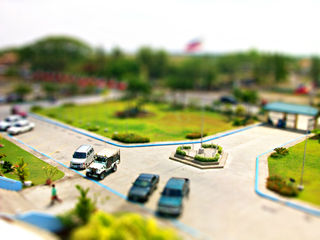 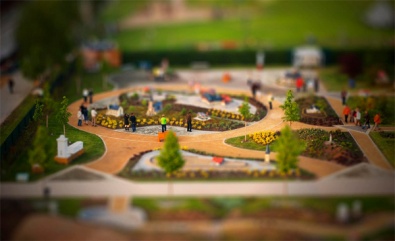 Tilt-shift photography refers to the use of camera movements on small and medium format cameras, and sometimes specifically refers to the use of tilt for selective focus, often for simulating a miniature scene. Sometimes the term is used when the shallow depth of field is simulated with digital post-processing; the name may derive from the tilt-shift lens normally required when the effect is produced optically.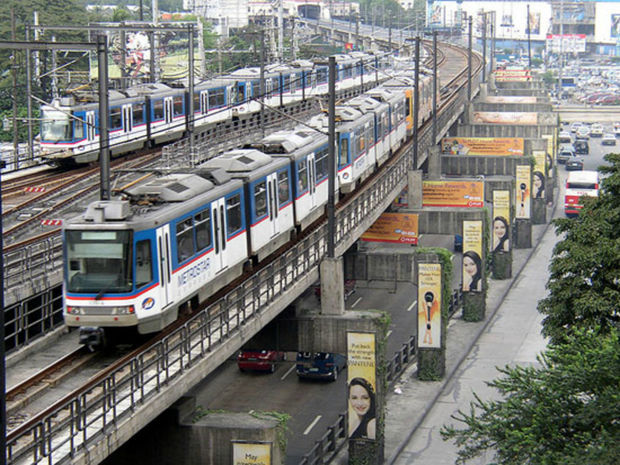 Step 1: Choosing the Right PhotoNot all photos can give the right miniature effect. 1) Choose a picture that was taken from a afar.2) A good perspective is always a key point.3) Cars, buildings and trees are the best, just make sure there's an element in the picture that would look good as a plastic toy model, for example a building or at least a few cars, trees or a structure.Step 2: After opening the image press the letter "Q" to enable Quick Mask Mode.Step 3: Then press "G" to enable Gradient. 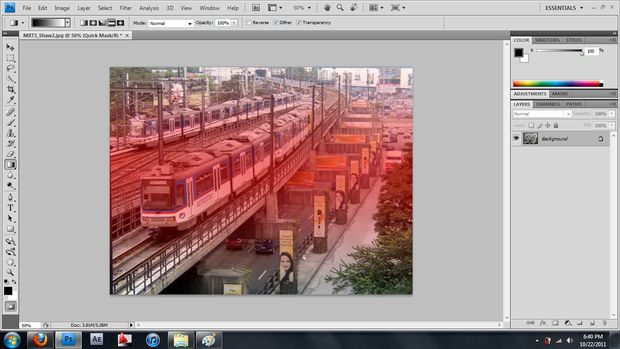 Choose the Reflected Gradient for the miniature effect. Step 4:After enabling "Gradient," draw a vertical line on the picture. A reddish color gradient will appear this marks the area of the picture you want in focusStep 5:Press on "Q" again to exit Quick Mask Mode. This will make the marching ants selection lines appear.Step 6:  After exiting the Quick Mode, go to Filter > Blur > Lens Blur.  Adjust the radius until you reach the desired output and press "OK”. 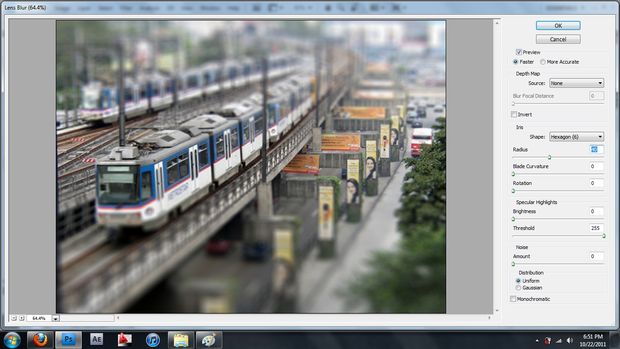  A radius of 40 is a good start. Step 7: Press CTRL-D to remove the marching ants.Step 8: Image > Adjustments > Hue and Saturation. Move your saturation above 40.Step 9:   Image > Adjustments > Curves. Step 10:  Save As.  Repeat steps for a total 4. 2 of your own images and 2 internet images. 